AvbytarlagstiftningHuvudsakligt innehållLandskapsregeringen föreslår att vissa justeringar görs i den av lagtinget antagna landskapslagen om avbytarstöd. Med förslaget rättas en felskrivning i lagens 4 § där en avbytardag felaktigt bestämts omfatta åtta timmar, istället för de avsedda tio timmarna. Samtidigt föreslås vissa språkliga och lagtekniska ändringar, som inte innebär någon väsentlig ändring i sak.__________________INNEHÅLLHuvudsakligt innehåll	1Allmän motivering	31. Bakgrund	32. Förslag	33. Förslagets verkningar	3Detaljmotivering	3Ändring av 4 och 6 §§ landskapslagen om avbytarstöd	3Lagtext	4L A N D S K A P S L A G om ändring av 4 och 6 §§ landskapslagen om avbytarstöd	4Parallelltexter	6Allmän motivering1. BakgrundLandskapsregeringen lämnade i juli 2018 ett lagförslag (nr 23/2017-2018) till lagtinget med förslag till ändring av landskapslagen (2014:53) om avbytarstöd, nedan kallad landskapslagen. Förslaget var ägnat att trygga en fortsatt tillgång till avbytare. Möjligheter till detta är särskilt viktigt i samband med lantbruksföretagares akuta behov vid sjukdom och olycksfall. I förslaget ingick också att justeringar skulle göras i beräkningsgrunderna för vikariehjälp, i syfte att skapa grundtrygghet för djurgårdar vars lantbrukare annars inte har rätt till ledighet.	En avsikt med förslaget var att stärka lantbrukarnas ekonomiska möjlighet att nyttja avbytare, då samtidigt ersättningarna till avbytarna höjdes. En avbytardag avsågs omfatta tio timmar vid lantbruksföretag inriktade på mjölkproduktion, stallade tjurar i köttproduktion, äggproduktion eller smågrisproduktion. Det godkända lagförslaget innehöll därigenom dessvärre en felskrivning i 4 § där en avbytardag ska omfatta åtta timmar, istället för de avsedda tio timmarna. Härigenom försämrades förmånen väsentligt.	I ärendet lämnade lagtingets finans- och näringsutskott ett betänkande (FNU 19/2017-2018) den 13 september 2018, varefter lagtinget den 5 november 2018 beslöt (LTB 39/2018) att anta lagen i enlighet med utskottets förslag. Ärendet är i enlighet med 19 § självstyrelselagen fört till Republikens president för behörighetskontroll. Presidentens avgörande i ärendet bedöms meddelat inom mars månad 2019.	Lagstiftningen rör landskapets myndigheter, jord-och skogsbruk samt näringsverksamhet inom vilka områden landskapet har lagstiftningsbehörighet i enlighet med 18 § 1, 13, 15 och 22 punkterna självstyrelselagen.2. FörslagLandskapsregeringen föreslår att landskapslagen (2014:53) om avbytarstöd ändras så att en avbytardag ska omfatta tio timmar. Samtidigt föreslås att begreppet ”stallade tjurar i köttproduktion” i 4 och 6 §§ ersätts med begreppet ”hela året stallade nötdjur” samt att utformningen av 4 § ändras för att få en öka tillgängligheten. Landskapsregeringen föreslår att lagförslaget med hänsyn till lantbrukarna handläggs i skyndsam ordning.3. Förslagets verkningarFörslaget främjar att alla lantbrukare med liknande bundenhet till husdjursproduktion ges likartade möjligheter till avlastning. Budgeten för avbytarstöd för år 2019 omfattar 310 000 euro, och har satts för att omfatta den rättelse av stöd som detta lagförslag avser. Förslaget medför inga organisatoriska förändringar i landskapets förvaltning. Landskapsregeringen bedömer inte att förslaget har någon direkt följd för jämställdheten eller miljön.DetaljmotiveringÄndring av 4 och 6 §§ landskapslagen om avbytarstöd4 § Avbytartimmar. Syftet och innebörden av ändringarna beskrivs närmare i avsnitt 2 ovan.6 § Vikariehjälp. Så som beskrivs i förslaget ovan ersätts i paragrafens 1, 2 och 3 mom. begreppet ”stallade tjurar i köttproduktion” med ” hela året stallade nötdjur”. I paragrafens 3 mom. korrigeras en hänvisning att avse 2 mom.LagtextLandskapsregeringen föreslår att följande lag antas.L A N D S K A P S L A G
om ändring av 4 och 6 §§ landskapslagen om avbytarstöd	I enlighet med lagtingets beslut ändras 4 och 6 §§ landskapslagen (2014:53) om avbytarstöd, varav 4 § och 6 § sådana de lyder i den landskapslag om ändring av landskapslagen om avbytarstöd som antogs av lagtinget den 5 november 2018 (LTB 39/2018), som följer:4 §Avbytartimmar	Ett lantbruksföretag kan årligen beviljas avbytartimmar för produktion som avses i 3 § i enlighet med följande tabell:6 §Vikariehjälp	En lantbrukare vid ett lantbruksföretag med huvudinriktning på mjölk-produktion, hela året stallade nötdjur, äggproduktion eller smågrisproduktion som har minst 4 djurenheter, kan per kalenderår beviljas avbytarstöd för vikariehjälp på grund av	1) läkarintyg,	2) faderskapsledighet under den tid lantbrukaren har rätt till faderskaps-penning enligt sjukförsäkringslagen (FFS 1224/2004) eller	3) har moderskaps- eller föräldraledighet enligt sjukförsäkringslagen.	Ersättning enligt denna paragraf kan längst till och med den 31 december 2020 ges med 80 procent av de faktiska kostnaderna under högst 30 dagar och därefter med 50 procent av de faktiska kostnaderna för ytterligare 270 dagar. Ersättningen kan längst under 30 dagar beräknas utgående från den norm som gäller för lantbruksföretagares timersättningar, antal avbytartimmar samt ersättningsprocenten och ges för de faktiska kostnaderna, dock högst med	1) 280 euro per dag för lantbruksföretag med huvudinriktning på mjölk-produktion, hela året stallade nötdjur, äggproduktion eller smågrisproduktion samt	2) 140 euro per dag för lantbruksföretag med huvudinriktning på övriga stödberättigade djurslag.	Utöver de 30 dagar som avses i 2 mom. kan enligt den norm som gäller för timanställda lantbruksavbytare, för ytterligare högst 270 dagar, ersättning beviljas med högst 	1) 90 euro per dag för lantbruksföretag med huvudinriktning på mjölk-produktion, hela året stallade nötdjur, äggproduktion eller små-grisproduktion samt	2) 45 euro per dag för övriga stödberättigade djurslag.	Vikariehjälp kan beviljas på grund av arrangemang som krävs för fortsatt drift av ett lantbruksföretag eller för avslutande av ett lantbruksföretags drift, om en lantbruksföretagare har beviljats invalidpension tills vidare eller om behovet av vikariehjälp beror på lantbruksföretagarens död. I dessa fall kan vikariehjälp beviljas för högst 60 dagar under de sex månader som följer efter det att Lantbruksföretagarnas pensionsanstalt har beslutat bevilja invalidpension eller efter dödsfallet.__________________Ikraftträdande	Denna lag träder i kraft den 	Åtgärder som lagen förutsätter får vidtas innan den träder i kraft.__________________ParallelltexterParallelltexter till landskapsregeringens lagförslag nr 14/2018-2019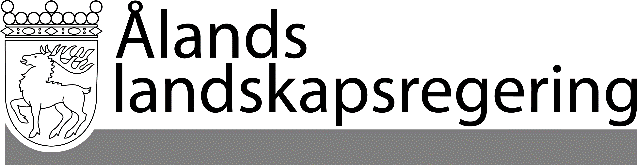 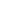 LAGFÖRSLAG nr 14/2018-2019LAGFÖRSLAG nr 14/2018-2019Datum2019-03-21Till Ålands lagtingTill Ålands lagtingTill Ålands lagtingTill Ålands lagtingTill Ålands lagtingtimmarproduktionsinriktningantal djurenheter300mjölkproduktion, hela året stallade nötdjur, äggproduktion eller smågrisproduktion18 eller fler 150mjölkproduktion, hela året stallade nötdjur, äggproduktion eller smågrisproduktion6 – 18 75övrig produktion som avses i 3 §6 eller flerMariehamn den 21 mars 2019Mariehamn den 21 mars 2019L a n t r å dKatrin SjögrenFöredragande ministerCamilla Gunell